Rælingen SV 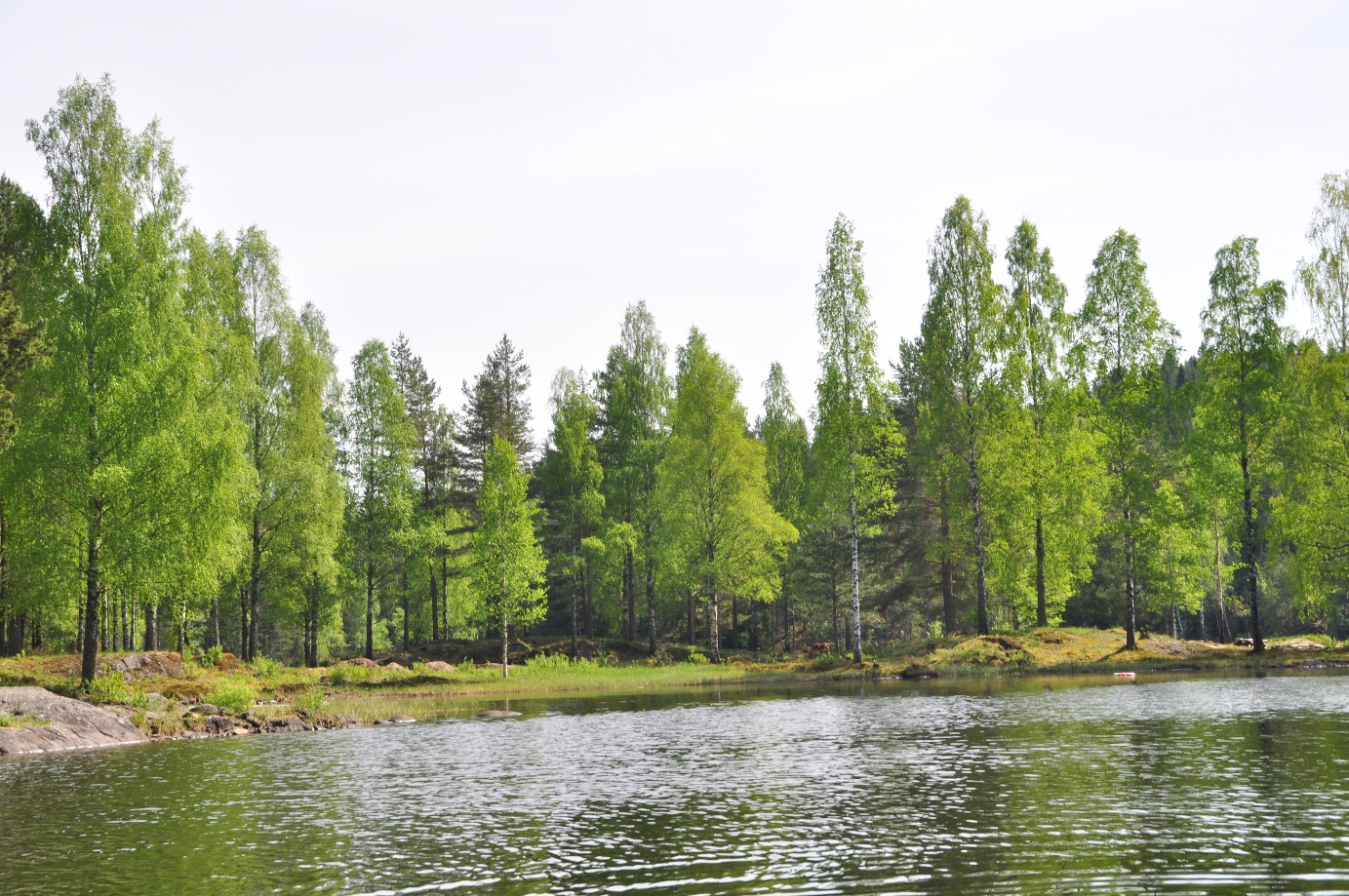 Kommunevalgprogram 2019 - 23 SVs verdigrunnlag er solidaritet, rettferdig fordeling, frihet for alle og et økologisk bærekraftig samfunnSV er et sosialistisk og feministisk parti. Vårt mål er et samfunn bygd på rettferdighet, folkestyre og solidaritet – et samfunn som er bærekraftig både økologisk, økonomisk og sosialt. Det er et samfunn der makt og ressurser er rettferdig fordelt, og der naturen ikke overbelastes. Vi vil arbeide for menneskets rett til trygg oppvekst og alderdom, rent vann og ren luft, arbeid og meningsfylt fritid. SV vil ha et samfunn i økologisk balanse og med utjamning mellom fattige og rike. Politikk handler om å velge, og det handler om verdier. Sosialisme betyr fellesskap og omsorg for hverandre. SV vil kjempe for gode livsvilkår for de mange, framfor luksus for de få. Rælingen SV vil ha en sterk offentlig sektor for å sikre likeverdige tilbud til alle innbyggerne i kommunen. Rælingen SV vil:Arbeide for at Rælingen blir en klimanøytral kommune innen 2030Sikre gode velferdstjenester til alleKjempe mot fattigdom og for en rettferdig fordeling av godeneEtablere eiendomsskatt som et bidrag til en sunn økonomisk situasjon for kommunen, og med et bunnfradrag som sikrer en sosial profil.Sikre kommunalt eierskap og offentlig drift av basistjenester og infrastrukturHa eierskapsformer i kommunale og interkommunale selskaper som sikrer innsyn og demokratisk kontroll. En kommune å leve i - et aktivt liv for alleRælingen har et aktivt kulturliv. Foreninger av mange slag gjør en kjempejobb og engasjerer mange mennesker. Kommunen skal legge til rette for dette mangfoldet slik at kulturarbeiderne kan gjøre det de er best til – å skape kultur og aktivitet. Kommunen har enestående naturområder. SV vil arbeide for god tilgjengelighet til skog, mark og våtmarker for flere, og god merking av stier og turveier.SV prioriterer: Kulturtilbud for barn og ungeKulturtilbud for eldreAktivitetshus med bl.a. nytt bibliotekEgnede lokaler for lag og foreninger i ulike deler av kommunenIdrettsparken i Marikollen Tilrettelegging for turer i skog og mark Sikre et rikt kulturtilbud for eldre og gi økte muligheter til et aktivt livAktiviteter for alle ungeEt trygt og inkluderende nærmiljø bygges av kommunen, frivillige organisasjoner, foreldre og enkeltpersoner i samarbeid. Kommunen skal legge til rette for både organisert og uorganisert aktivitet. Ungdom har rett til et variert fritidstilbud. Vi mener det er et felles samfunnsansvar, på lik linje med andre velferdstilbud. Når de fleste andre oppgavene kommunene har er lovfesta, er det ofte ungdom som taper i de trange budsjettene. Ungdom skal aktivt være med på å utforme egne aktivitetstilbud.SV prioriterer: Utvikling av varierte fritidstilbud tilpasset barn og unges behov Rusfrie tilbud til ungdom Gode møteplasser og kulturarenaer for barn og unge, som ungdomsklubbene og kulturskolen Å sikre drift av ungdomsklubbene på Fjerdingby og Sandbekken og se på muligheten for en klubb sør i bygda.En flerkulturell kommuneRælingen har lang tradisjon med bosetting av arbeidsinnvandrere og flyktninger, og er blant de kommunene i landet med høyest innvandrerandel. Selv om antall flyktninger til Norge har gått ned, vil Rælingen SV fortsatt holde en åpen dør. Et flerkulturelt samfunn er et rikere samfunn. Rælingen SV vil at kommunen skal fortsette den aktive innsatsen for god integrering på ulike områder, og for å skape en flerkulturell samfølelse mellom alle innbyggere i kommunen uavhengig av kulturell bakgrunn.  SV prioriterer: Å bosette flyktninger som trenger oppholdGratis kjernetid i barnehagen for barn i innvandrerfamilierKommunal arbeidsplan mot rasisme og etnisk diskriminering Bruke kulturuka og andre arenaer til å skape flerkulturell samfølelse mellom alle innbyggerne i kommunen Å skape fellesarenaer for innvandrere og andre innbyggere gjennom bl.a. språkkafeer.Å sørge for at voksenopplæringen er på så høyt nivå at deltakerne får god mestringsfølelse og lyst til å ta videre utdanningAktive seniorerDet skal være godt å bli gammel i Rælingen, og i Rælingen skal eldre kunne leve aktive liv. SV vil satse på møteplasser som lokale eldresenter, og på videreutvikling av en kulturpolitikk for eldre med kommunal støtte til ulike kultur- og aktivitetstilbud.SV prioriterer: Sikre fortsatt drift av Trivselssenteret og FrivilligsentralenKultur- og aktivitetstilbud for beboere i omsorgsboliger og sykehjemUtvikling av økte muligheter til deltakelse i frivillig arbeid, organisasjonsliv og politiske prosesser i tett dialog med eldres organisasjonerBarn og unge, en god oppvekstMange forhold har betydning for barn og unges oppvekstvilkår. Kommunens oppgave er å legge til rette for en god oppvekst med barnehager, skoler, ulike støttetiltak og tilbud som kan motvirke medfødte ulikheter. Gode barnehager Å gå i gode barnehager er positivt for barns sosiale utvikling, og bidrar til god psykisk helse videre i livet. Barnehage er også et godt tiltak for integrering og språkopplæring. Velkvalifisert og stabilt personale er viktig for kvaliteten i barnehagetilbudet, og begge kjønn bør være representert. SV prioriterer: Å sikre fortsatt full barnehagedekning i alle deler av kommunenAt flest mulig barn bruker barnehagetilbudet sitt, i hvert fall de to siste årene før skolestartÅ rekruttere og beholde barnehagelærere slik at pedagognormen blir oppfylt med kvalifiserte barnehagelærere At 50% av de ansatte skal være barnehagelærereArbeid for at de øvrige ansatte i barnehagene skal ha fagutdanning Forsvarlig voksendekning i hele åpningstiden Heldagsskole der alle opplever mestringGodt skoletilbud er en viktig offentlig oppgave. SV vil alltid jobbe for en bedre skole – både bygninger og innhold. En god skole er en skole som ser hele eleven og legger til rette for god faglig og sosial læring. Lærerne bør få tid og tillit så de kan bruke sin profesjonelle kompetanse og sitt profesjonelle skjønn til det beste for alle elevene i Rælingsskolen. SV går inn for en heldagsskole med flere lærere og uten hjemmelekser. Lekser må bli en del av skolehverdagen sammen med lek, fysisk aktivitet og mat. SV er opptatt av at alle barn og unge opplever å mestre sin hverdag i skolen, og vi mener det må legges langt større vekt på praktiske ferdigheter og skapende fag.SV prioriterer: Å rekruttere og beholde lærere slik at alle elevene i Rælingen får undervisning av kvalifiserte lærereBegrensing av vurdering og kartlegging av elever til det som er nødvendig, så lærerne får være lærere – ikke kontrollørerØkt lærertetthet Å sikre alle elever et trygt og godt skolemiljø, både psykisk og fysiskTiltak mot mobbingEtablering av skolehagerSikring av ressurser til norskopplæring og særskilt norsk for elever som trenger det God overgang mellom barnehage og skole, mellom grunnskole og ungdomsskole og mellom ungdomsskole og videregåendeSkolehelsetjeneste tilgjengelig på alle skolerÅ sikre at pedagogisk psykologisk tjeneste får nok ressurser til både utredning av elever og systemrettet arbeidSkoleutbygging i forkant av elevtallsutviklingen og ny boligutbygging.Trygg oppvekst for alle barn uansett bakgrunn Alle barn skal ha en god og trygg oppvekst. Vold, omsorgssvikt og seksuelle overgrep mot barn er et alvorlig samfunnsproblem. SV mener det er viktig å sikre at barn som utsettes for vold, overgrep og omsorgssvikt får nødvendig hjelp og oppfølging. SV vil styrke det forebyggende barnevernet ved helsestasjonene med flere fagfolk, med bl.a. barnevernspedagoger. Barnehagen har en viktig forebyggende funksjon. SV prioriterer: Styrking av det forebyggende arbeidet i barnevernet gjennom samarbeid og tverrfaglig arbeid mellom pedagogisk-psykologisk tjeneste, helsesøstrene og sosiallærerne Styrking av samarbeidet mellom det kommunale barnevernet, NAV, staten og frivillige organisasjoner, slik at barn får rett tilbud til riktig tidFlere ansatte i barneverntjenestenBedre oppfølgingen av barn i fosterhjemKlima, miljø og natur SV ønsker at Rælingen skal gå foran i det regionale arbeidet innenfor klima og miljø. Kommuneplan for klima og energi skal være et viktig verktøy i dette arbeidet. De største klimautslippene i Rælingen kommer fra trafikk og fra Leca-fabrikken. Her må kommunen prioritere tiltak, i tillegg til tiltak i kommunens egen virksomhet.  SV prioriterer:At Rælingen blir klimanøytral kommune innen 2013Oppfølging av tiltakene i Klimaplanen når det gjelder kommunens egen virksomhetAt Rælingen blir en foregangskommune innen energieffektiv bygging, bruk av jordvarme, solcellepaneler og andre tiltak for å redusere behovet for ekstern energi i kommunale byggAt kommunen blir en pådriver for elektrifisering av Leca-fabrikkenMiljøbasert landbruk og støtte til produksjon av plantebasert matAt alle kommunale tjenestebiler er fossilfrie innen 2021Samferdselspolitikk for framtidaBiltrafikken er en stor belastning for Rælingen, både pga. trafikkbelastning på nærmiljøet og pga. de totale utslippene. Utvikling av næringsarealer og boligområder i Rælingen må tilrettelegges for å oppfylle både regionale planer og internasjonale avtaler for klimautslipp.  Trafikkøkning bør skje med kollektivtransport og utslippsfrie framkomstmiddel, fortrinnsvis gange eller sykkel. Fylkesvei 120 har høy belastning i rushtrafikken. Løsningen er ikke plass til flere biler, men bedre framkommeligheten for busser. Kollektivtrafikken må styrkes for å bringe folk til arbeid og skole og knytte kommunen sammen. SV vil ha utredet hvordan kollektiv-trafikken skal få bedre vilkår på Fv 120 i rushtrafikken, spesielt i tilknytning til Rælingstunellen og Lillestrømbrua. Trafikksikkerhetstiltak på skoleveiene må prioriteres med gang- og sykkelfelt og planfrie over- eller underganger på utsatte steder.SV prioriterer: Kollektivfelt for buss på fylkesvei 120 mot Lillestrøm Fullføring av gang- og sykkelvei langs fylkesveien 120 sørover fra Smestad Bussrute mellom Blystadlia og Fjerdingby sentrumFlere innfartsparkeringplasser på Fjerdingby, Smestad og NordbyNei til gjennomgangstrafikk fra Sverige gjennom kommunen – langtransport over til baneRushtidsavgift på Øvre og Nedre Rælingsveg for å få reisende over på kollektivtransport, og for å gi plass til busseneAlternative samferdselsløsninger på Nedre Rælingsveg med klimanøytrale energikilder: Elektriske busser, gondolbane, mmEn kommune å bo iBoligbygging må tilpasses krav til miljøet, dyrka mark og Rælingens naturområder, og vi må bygge for folk!Rælingen har liten plass å bygge nye boliger på. SV går inn for en moderat vekst i befolkningen og dermed i antall boliger. Boligmassen bør være variert, og fylle boligbehovene til alle typer husstander. Boligene skal baseres på fornybar energi. Nye boliger skal bygges der det er mulighet for effektiv kollektiv reising, og der de ikke belaster naturen eller dyrka mark. Samtidig er Rælingen SV opptatt av at boligutbyggingen skal skje med et helhetssyn. Vi vil skape lokalsamfunn i kommunen som har alle kvaliteter et lokalsamfunn skal ha: Både boliger, arbeidsplasser og næringsliv, barnehager, skoler, institusjoner, aktivitetstilbud og kulturelle aktiviteter. SV prioriterer: Fortetting nord i kommunen og prioritering av boligområder med gangavstand til LillestrømBygging av varierte boligtyper tilpasset forskjellige livssituasjoner i alle deler av kommunenUtvikling av Fjerdingbyområdet som et bo-, service- og kulturområdeRådgivning i forhold til energisparing i boliger og tilrettelegging av energitiltak som solcellepaneler og jordvarmeVern av matjordAt Bårlijordet tilbakereguleres til landbruk.Helhetlige boligområder med alle funksjoner lokaltRælingen må ta vare på sine unike naturområderRælingen er en kommune rik på skog og vann og uerstattelige naturperler. To verdifulle naturreservater – Nordre Øyeren og Østmarka – og et levende kulturlandskap i nærhet til storbyen, er en unik situasjon. Vi skal først og fremst ta vare på disse ressursene for folk flest. Det gjenværende ravinelandskapet er særs viktig, og SV vil gå imot enhver ødeleggelse av dette. Vannveiene gjennom kommunen – Nitelva og Øyeren – er viktige både for friluftslivet lokalt og i forhold til internasjonale avtaler. At flere kan bruke naturområdene i skog, mark og våtmarker er viktig, og krever bedre tilgjengelighet og tilrettelegging.SV prioriterer:Bedre utfartsparkering, bl.a. fra HeknerslettaUtbedring av utvalgte traseer i friluftsområder for ferdsel med barnevogn, rullestol ol. Å bevare gjenværende ravinelandskap Det enkle friluftslivet uten støyende motorisert aktivitet i friluftsområdene i marka og vannveieneBevaring av dagens markagrenseOppretting av nasjonalpark i Østmarka Utvikling av Rælingsåsen som nærfriluftsområdeSosial trygghet for alleSV kjemper for et samfunn der alle har like muligheter til et godt liv. I dag undergraves velferdsstaten av privatisering og sosial dumping, og forskjellene øker. SVs politikk skal redusere behovet for sosialhjelp, samtidig som alle skal ha rett til hjelp når de trenger det. SV er opptatt av at NAV ikke bare skal gi økonomisk hjelp, men også veiledning og støtte som kan bidra til at folk kan ha mulighet til å klare seg sjøl. Gode velferdsordninger for alle motvirker fattigdom. Tilgang på rimelige boliger med akseptabel standard er et virkemiddel for å skape trygghet for familier og enkeltmennesker. Samling av barnevern, PPT og forebyggende helsetjenester i et felles bygg for kultur og familie, er viktig for å legge til rette for det tverrfaglige samarbeidet. I det planlagte nybygget Ravinen er det ønskelig å samlokalisere disse tjenestene med kulturskole, ungdomsklubb og bibliotek – en unik måte å samle ulike tjenester på en måte som gir store muligheter til å tenke nytt f.eks. om samarbeid med frivillige.SV prioriterer: Videreføring av planlegging av Ravinen med mål om snarlig realiseringOppgradering av Fjerdingby omsorgssenter for ytterligere noen årAt NAV-støtte minst skal følge statens normer At barnefamilier som mottar støtte fra NAV, skal beholde barnetrygden uavkortetOppfølging av kommunens boligsosiale plan, bl.a. med innkjøp av kommunale utleieboliger som leietakerne på sikt kan kjøpe Støtte til lavterskeltillbud som BUA, der Rælingens innbyggere blant annet kan låne sportsutstyrTrygg alderdom Behovet for omsorgstilbud for eldre må forventes å øke i årene som kommer. Bedre hjemmetjenester og flere boliger med livsløpsstandard på ulike omsorgsnivåer vil gjøre det mulig for flere å få oppfylt ønsket om å bo lenger i eget hjem. SV prioriterer: Bygging av nok boliger for mennesker med ulike omsorgsbehovSikring av kvaliteten i sykehjemmene ved tilstrekkelig grunnbemanning, kvalifiserte ansatte og flest i fast heltidsstilling Gode aktivitets- og rehabiliteringstilbud for beboere i sykehjem, omsorgsboliger og private hjem God transporttjeneste for eldre og bevegelseshemmedePsykisk helsevern og rusomsorg må styrkesKommunen har fortsatt utfordringer når det gjelder psykisk helsevern og rusomsorg. Rælingen SV vil prioritere tiltak for innbyggere med psykiske problemer og rus/psykiatri-problemer. Det gjelder både behandlingstilbud, boliger og tilrettelegging for deltakelse i skole- og arbeidsliv. Det er viktig å ha tilbud på ulike omsorgsnivåer. Aktivum har ulike tilbud om varig tilrettelagt arbeid, og må sikres videre drift. Psykiske problemer er et ungdomsproblem som må følges opp, og SV mener det er viktig med forebyggende tiltak og tidlig hjelp når noen får psykiske problemer. SV prioriterer: Spesiell hjelp og oppfølging av barn og unge med psykiske problemer Helsetjeneste på alle skoler, som kan fange opp problemer tidlig Utvidelse av helsestasjonen for ungdomStøtte til barn og unge i familier som sliter med rus eller andre problemerTilbud om aktivisering til eldre for å motvirke ensomhet og mangel på mosjon Oppfølging/avlastning for pårørendeEn kommune å jobbe i Rælingen er en typisk bokommune, og Nedre Romerike er et felles handels- og arbeidsmarked. Vi har få arbeidsplasser utenom offentlig virksomhet, og det er ønskelig med flere arbeidsplasser i nærheten av der folk bor. SV ønsker å gi plass for etablering av næringsliv, særlig næring som lar seg forene med nærhet til boområder. Lokalt landbruk har også en plass i kommunens næringsliv. Det er viktig å ha seriøse næringsaktører. SV vil derfor at kommunen skal slå hardt ned på brudd på reglene i arbeidslivet. SV ønsker at kommunen skal eie mer næringseiendom for å kunne sikre variert næringsutvikling gjennom utleiepolitikk. SV prioriterer: Videreføring av felles næringspolitikk – inkludert samordnet arealpolitikk – for Nedre Romerike Utvikling av næring i tilknytning til landbruket Sikring av arealer til næring Å gi gründere mulighet til å låne kommunale kontorlokaler i oppstartsfasenVurdering av lavere kommunale avgifter for bedrifter som driver sosialt og miljømessig godt Lærlingplasser både i kommunal virksomhet og hos firmaer som leverer tjenester til kommunenRælingen kommune skal være en god arbeidsgiver Kommunen er Rælingens største arbeidsgiver, og SV mener det er et viktig politisk ansvar at kommunen er en god arbeidsgiver. Kampen mot privatisering av kommunale tjenester er viktig. Kommersielle drivere har gjennomgående dårligere pensjons- og arbeidsvilkår. Ansatte i virksomheter som blir privatisert, kan miste pensjonsrettigheter opparbeidet gjennom et langt arbeidsliv. En del av barnehagene av eies og drives av kommersielle aktører, og renhold på skoler og i kommunale barnehager utføres i dag stort sett av private firmaer.Folk skal ha en lønn å leve av – også i helsesektoren og skolefritidsordningen. Kampen mot ufrivillig deltid er derfor viktig. Det vært en liten framgang i den siste perioden, men det er langt igjen til heltid er normalen.  SV prioriterer: Egne ansatte i faste stillinger i kommunen, ikke utsetting av arbeid til kommersielle aktører og vikarbyråerAt alle nye barnehager bygges og drives av kommunen selvAt private barnehager på sikt blir kommunale Å ta tilbake renhold av barnehager og skoler som kommunal virksomhet Å beholde sykehjem, skoler og sosiale tjenester i kommunal eie og driftAt ansettelsene i kommunen skal gjenspeile at vi er en flerkulturell kommuneStreng kontroll med arbeids- og avtaleforholdene i firmaer og underleverandører som leverer tjenester til kommunenFortsatt kamp mot ufrivillig deltid i kommunale jobberGode livsfasetiltak slik at ansatte har reell mulighet til å stå i arbeid både i utfordrende livsfaser og til pensjonsalderArbeid for å rekruttere og beholde velkvalifiserte ansatteGode etter- og videreutdanningsordninger for ansatte